*Please note we have a limited number of corner sites available and we will do our best to accommodate where possible£100 deposit per week booked is required to secure space, full balance will be required 4 weeks prior to the event start date.Payment to –  Mrs J Smith    Sort Code – 30-93-64    A/C 20821968Please also provide a copy of public liability insurance and due to health and safety regulations within the shopping centre we require a copy of a current PAT certificate for any electrical items used on your stand.All Completed booking forms should be emailed to info@littleshoppingevents.comPlease feel free to attach any product or previous stand images to aid your applicationWe will then get back to you as soon as possibleSignature: ____________________________          Date: __________________________Application form for exhibition space – Telford Shopping Centre (Sherwood Square)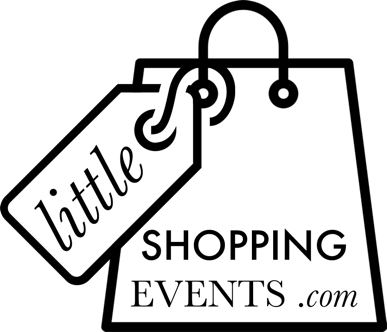 Application form for exhibition space – Telford Shopping Centre (Sherwood Square)Application form for exhibition space – Telford Shopping Centre (Sherwood Square)Application form for exhibition space – Telford Shopping Centre (Sherwood Square)Application form for exhibition space – Telford Shopping Centre (Sherwood Square)Application form for exhibition space – Telford Shopping Centre (Sherwood Square)Application form for exhibition space – Telford Shopping Centre (Sherwood Square)NameNameCompany NameCompany NameEmail AddressEmail AddressPhonePhoneWebsite AddressWebsite AddressAddressAddressPostcodePostcodeProducts/ Items to be soldProducts/ Items to be soldSelect Space and Dates (Please tick)(All Spaces include power access) (All Spaces have a 5ft Height Restriction)Select Space and Dates (Please tick)(All Spaces include power access) (All Spaces have a 5ft Height Restriction)Select Space and Dates (Please tick)(All Spaces include power access) (All Spaces have a 5ft Height Restriction)Select Space and Dates (Please tick)(All Spaces include power access) (All Spaces have a 5ft Height Restriction)Select Space and Dates (Please tick)(All Spaces include power access) (All Spaces have a 5ft Height Restriction)Select Space and Dates (Please tick)(All Spaces include power access) (All Spaces have a 5ft Height Restriction)Select Space and Dates (Please tick)(All Spaces include power access) (All Spaces have a 5ft Height Restriction)Valentine Shopping Event - 4th February to 10th February 2019 (1 Week)10x6ft: £450 PW  10x6ft Corner: £500 PW 12ftx6ft Corner: £550 PW               Valentine Shopping Event - 4th February to 10th February 2019 (1 Week)10x6ft: £450 PW  10x6ft Corner: £500 PW 12ftx6ft Corner: £550 PW               Valentine Shopping Event - 4th February to 10th February 2019 (1 Week)10x6ft: £450 PW  10x6ft Corner: £500 PW 12ftx6ft Corner: £550 PW               Valentine Shopping Event - 4th February to 10th February 2019 (1 Week)10x6ft: £450 PW  10x6ft Corner: £500 PW 12ftx6ft Corner: £550 PW               Valentine Shopping Event - 4th February to 10th February 2019 (1 Week)10x6ft: £450 PW  10x6ft Corner: £500 PW 12ftx6ft Corner: £550 PW               Valentine Shopping Event - 4th February to 10th February 2019 (1 Week)10x6ft: £450 PW  10x6ft Corner: £500 PW 12ftx6ft Corner: £550 PW               Valentine Shopping Event - 4th February to 10th February 2019 (1 Week)10x6ft: £450 PW  10x6ft Corner: £500 PW 12ftx6ft Corner: £550 PW               WC 4th Feb 1910x6ft:10x6ft Corner:12ft x 6ft Corner:Mother’s Day Shopping Event – 18th March to 31st March 2019 (2 Weeks)10x6ft: £450 PW  10x6ft Corner: £500 PW 12ftx6ft Corner: £550 PW               Mother’s Day Shopping Event – 18th March to 31st March 2019 (2 Weeks)10x6ft: £450 PW  10x6ft Corner: £500 PW 12ftx6ft Corner: £550 PW               Mother’s Day Shopping Event – 18th March to 31st March 2019 (2 Weeks)10x6ft: £450 PW  10x6ft Corner: £500 PW 12ftx6ft Corner: £550 PW               Mother’s Day Shopping Event – 18th March to 31st March 2019 (2 Weeks)10x6ft: £450 PW  10x6ft Corner: £500 PW 12ftx6ft Corner: £550 PW               Mother’s Day Shopping Event – 18th March to 31st March 2019 (2 Weeks)10x6ft: £450 PW  10x6ft Corner: £500 PW 12ftx6ft Corner: £550 PW               Mother’s Day Shopping Event – 18th March to 31st March 2019 (2 Weeks)10x6ft: £450 PW  10x6ft Corner: £500 PW 12ftx6ft Corner: £550 PW               Mother’s Day Shopping Event – 18th March to 31st March 2019 (2 Weeks)10x6ft: £450 PW  10x6ft Corner: £500 PW 12ftx6ft Corner: £550 PW               WC 18th Mar 1910x6ft:10x6ft Corner:12ft x 6ft Corner:WC 25th Mar 1910x6ft:10x6ft Corner:12ft x 6ft Corner:Easter Shopping Event - 15th April to 20th April 2019 (1 Week)10x6ft: £450 PW  10x6ft Corner: £500 PW 12ftx6ft Corner: £550 PW               Easter Shopping Event - 15th April to 20th April 2019 (1 Week)10x6ft: £450 PW  10x6ft Corner: £500 PW 12ftx6ft Corner: £550 PW               Easter Shopping Event - 15th April to 20th April 2019 (1 Week)10x6ft: £450 PW  10x6ft Corner: £500 PW 12ftx6ft Corner: £550 PW               Easter Shopping Event - 15th April to 20th April 2019 (1 Week)10x6ft: £450 PW  10x6ft Corner: £500 PW 12ftx6ft Corner: £550 PW               Easter Shopping Event - 15th April to 20th April 2019 (1 Week)10x6ft: £450 PW  10x6ft Corner: £500 PW 12ftx6ft Corner: £550 PW               Easter Shopping Event - 15th April to 20th April 2019 (1 Week)10x6ft: £450 PW  10x6ft Corner: £500 PW 12ftx6ft Corner: £550 PW               Easter Shopping Event - 15th April to 20th April 2019 (1 Week)10x6ft: £450 PW  10x6ft Corner: £500 PW 12ftx6ft Corner: £550 PW               WC 15th Apr10x6ft:10x6ft Corner:12ft x 6ft Corner:Autumn Shopping Experience – 23rd September to 6th October 2019 (2 Weeks)10x6ft: £450 PW  10x6ft Corner: £500 PW 12ftx6ft Corner: £550 PW               Autumn Shopping Experience – 23rd September to 6th October 2019 (2 Weeks)10x6ft: £450 PW  10x6ft Corner: £500 PW 12ftx6ft Corner: £550 PW               Autumn Shopping Experience – 23rd September to 6th October 2019 (2 Weeks)10x6ft: £450 PW  10x6ft Corner: £500 PW 12ftx6ft Corner: £550 PW               Autumn Shopping Experience – 23rd September to 6th October 2019 (2 Weeks)10x6ft: £450 PW  10x6ft Corner: £500 PW 12ftx6ft Corner: £550 PW               Autumn Shopping Experience – 23rd September to 6th October 2019 (2 Weeks)10x6ft: £450 PW  10x6ft Corner: £500 PW 12ftx6ft Corner: £550 PW               Autumn Shopping Experience – 23rd September to 6th October 2019 (2 Weeks)10x6ft: £450 PW  10x6ft Corner: £500 PW 12ftx6ft Corner: £550 PW               Autumn Shopping Experience – 23rd September to 6th October 2019 (2 Weeks)10x6ft: £450 PW  10x6ft Corner: £500 PW 12ftx6ft Corner: £550 PW               WC 23rd Sep 1810x6ft:10x6ft Corner:12ft x 6ft Corner:WC 30th Sep 1810x6ft:10x6ft Corner:12ft x 6ft Corner:Early Christmas Shopping Event – 21st October to 3rd November 2019 (2 Weeks)10x6ft: £550 PW  10x6ft Corner: £600 PW 12ftx6ft Corner: £650 PWEarly Christmas Shopping Event – 21st October to 3rd November 2019 (2 Weeks)10x6ft: £550 PW  10x6ft Corner: £600 PW 12ftx6ft Corner: £650 PWEarly Christmas Shopping Event – 21st October to 3rd November 2019 (2 Weeks)10x6ft: £550 PW  10x6ft Corner: £600 PW 12ftx6ft Corner: £650 PWEarly Christmas Shopping Event – 21st October to 3rd November 2019 (2 Weeks)10x6ft: £550 PW  10x6ft Corner: £600 PW 12ftx6ft Corner: £650 PWEarly Christmas Shopping Event – 21st October to 3rd November 2019 (2 Weeks)10x6ft: £550 PW  10x6ft Corner: £600 PW 12ftx6ft Corner: £650 PWEarly Christmas Shopping Event – 21st October to 3rd November 2019 (2 Weeks)10x6ft: £550 PW  10x6ft Corner: £600 PW 12ftx6ft Corner: £650 PWEarly Christmas Shopping Event – 21st October to 3rd November 2019 (2 Weeks)10x6ft: £550 PW  10x6ft Corner: £600 PW 12ftx6ft Corner: £650 PWWC 21st Oct 1910x6ft:10x6ft Corner:12ft x 6ft Corner:WC 28th Oct 1910x6ft:10x6ft Corner:12ft x 6ft Corner: